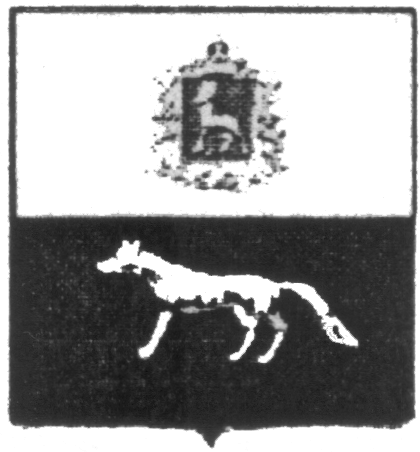 П О С Т А Н О В Л Е Н И Е«22»  января 2020 г.                        №5О внесении изменений в Приложение к постановлению Администрации сельского поселения Сергиевск муниципального района Сергиевский № 73 от 29.12.2018г. «Об утверждении муниципальной программы «Совершенствование муниципального управления  сельского поселения Сергиевск муниципального района Сергиевский» на 2019-2021гг.В соответствии с Федеральным законом от 06.10.2003 № 131-ФЗ «Об общих принципах организации местного самоуправления в Российской Федерации» и Уставом сельского поселения Сергиевск, в целях уточнения объемов финансирования проводимых программных мероприятий,Администрация сельского поселения Сергиевск муниципального района Сергиевский  ПОСТАНОВЛЯЕТ:1.Внести изменения в Приложение к постановлению Администрации сельского поселения Сергиевск муниципального района Сергиевский №73от 29.12.2018г. «Об утверждении муниципальной программы «Совершенствование муниципального управления  сельского поселения Сергиевск муниципального района Сергиевский» на 2019-2021гг.(далее - Программа) следующего содержания:        1.1.В Паспорте Программы позицию «Объемы и источники финансирования Программы» изложить в следующей редакции:Общий объем финансирования Программы составляет 16295,88423  тыс. руб.,  в том числе:- средств местного бюджета – 15024,99626 тыс. рублей:2019 год – 6605,98186 тыс. руб.;2020 год –4209,50720 тыс. руб.;2021 год – 4209,50720 тыс. руб.- средств областного бюджета – 1263,01360 тыс. рублей:2019 год – 1263,01360 тыс. руб.;2020 год – 0,00 тыс. руб.;2021 год – 0,00 тыс. руб.- за счет внебюджетных средств – 7,87437 тыс. рублей:2019 год – 7,87437 тыс. руб., 2020 год – 0,00 тыс. руб.,2021 год – 0,00 тыс. руб.         1.2.Раздел Программы 4 «Ресурсное обеспечение реализации Программы» изложить в следующей редакции:       2.Опубликовать настоящее Постановление в газете «Сергиевский вестник».       3.Настоящее Постановление вступает в силу со дня его официального опубликования.	Глава сельского поселения Сергиевск муниципального района Сергиевский                                        М.М. Арчибасов № п/пНаименование мероприятияГоды реализацииГоды реализацииГоды реализации№ п/пНаименование мероприятия2019 г. в тыс. руб.2020 г. в тыс.руб.2021 г. в тыс.руб.1Функционирование высшего должностного лица муниципального образования868,99030753,62755753,627552Функционирование местных администраций4315,912172761,379652761,379653Укрепление материально-технической базы администрации0,000,000,004Создание условий для развития малого и среднего предпринимательства*139,549190,000,005Осуществление полномочий по определению поставщиков(подрядчиков, исполнителей) для муниципальных нужд, в том числе размещение в единой информационной системе (ЕИС) план -закупок и внесенных в него изменений, размещение в ЕИС план –графика и внесенных в него изменений, а также размещение в ЕИС сведений и отчетов, предусмотренных Федеральным законом от 05.04.2013г. №44-ФЗ «О контрактной системе в сфере закупок товаров, работ, услуг для обеспечения государственных и муниципальных нужд»*43,610620,000,006Осуществление полномочий по принятию правовых актов по отдельным вопросам в рамках переданных полномочий*153,488420,000,007Составление проекта бюджета поселения, исполнения бюджета поселения, осуществление контроля за его исполнением, составление отчета об исполнении бюджета поселения*803,987250,000,008Осуществление внешнего муниципального контроля*38,226950,000,009Информационное обеспечение населения сельского поселения694,50000694,50000694,5000010Присвоение адресов объектам адресации, изменение, аннулирование адресов, присвоение наименований элементам улично-дорожной сети местного значения поселения, наименований элементам планировочной структуры в границах поселения, изменение, аннулирование таких наименований, размещение информации в государственном адресном реестре*306,976850,000,0011Подготовка проекта генерального плана поселения, проекта правил землепользования и застройки поселения самостоятельно, либо на основании муниципального контракта, заключенного по итогам размещения заказа в соответствии с законодательством Российской Федерации*255,814040,000,0012Подготовка проектов планировки территории, проектов межевания территории самостоятельно либо на основании муниципального контракта, заключенного по итогам размещения муниципального заказа в соответствии с законодательством Российской Федерации (за исключением принятых нормативных правовых актов по указанным вопросам); проверка проектов планировки территории и проектов межевания территории на соответствии требованиям Градостроительного кодекса Российской Федерации*255,814040,000,0013Госпошлина0,000,000,0014Обслуживание муниципального долга0,000,000000,00000За счет средств местного бюджета6605,981864209,507204209,50720За счет внебюджетных средств7,874370,000,00За счет средств областного бюджета1263,013600,000,00ВСЕГО:7876,869834209,507204209,50720